Año 2022.Total gastos ejercicio 2022……………………………………………...751.211,05 euros.Total gastos de personal ejercicio 2022………………………..….711.103,62 euros.Porcentaje de gastos de personal sobre el total……………….94,66%Año 2023.Total gastos ejercicio 2023……………………………………………...808.406,50 euros.Total gastos de personal ejercicio 2023………………………..….769.602,34 euros.Porcentaje de gastos de personal sobre el total……………….95,19%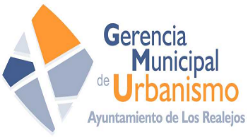 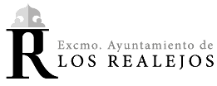 Gerencia Municipal de Urbanismo Ayuntamiento de Los RealejosAvenida de Canarias, 6 - 38410 – Los Realejos 922346234 – 010   alcaldia@losrealejos.es  http://www.losrealejos.es | https://sede.losrealejos.esTRANSP.005Año2022Gerencia Municipal de Urbanismo Ayuntamiento de Los RealejosAvenida de Canarias, 6 - 38410 – Los Realejos 922346234 – 010   alcaldia@losrealejos.es  http://www.losrealejos.es | https://sede.losrealejos.esPortal de TransparenciaPortal de TransparenciaPortal de TransparenciaCódigoDescripción del apartadoDescripción del apartadoDescripción del apartadoDescripción del apartadoDescripción del apartado1104Gastos de personal y su porcentaje sobre el gasto total.Gastos de personal y su porcentaje sobre el gasto total.Gastos de personal y su porcentaje sobre el gasto total.Gastos de personal y su porcentaje sobre el gasto total.Gastos de personal y su porcentaje sobre el gasto total.